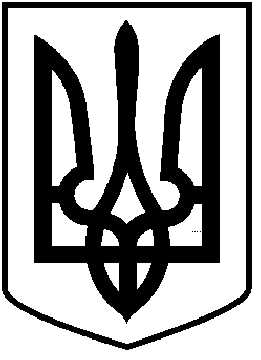 ЧОРТКІВСЬКА    МІСЬКА    РАДАВИКОНАВЧИЙ КОМІТЕТР І Ш Е Н Н Я 03 вересня 2021 року                                                                                        № 415Про надання дозволу на розміщення зовнішньої реклами на елементі благоустрою в парку ім. Івана Франка у місті Чорткові.ПрАТ СК  «ПЗУ Україна»Розглянувши заяву від ПрАТ СК «ПЗУ Україна»  в особі члена правління Павела Гжешіка від 10.08.2021, представлені матеріали, та відповідно до рішення Чортківської міської ради від 19.02.2016  № 110 «Про затвердження Положення про порядок розміщення реклами на території міста Чорткова та Порядку визначення розміру плати за право тимчасового користування місцями (для розміщення рекламних засобів) на території міста Чорткова» з внесеними змінами, керуючись пп. 13 п. «а» ст. 30 Закону України «Про місцеве самоврядування в Україні, виконавчий комітет міської радиВИРІШИВ:1. Надати дозвіл на розміщення елементів зовнішньої реклами ПрАТ СК «ПЗУ Україна» на елементі благоустрою (лавці для сидіння) в парку ім. Івана Франка у місті Чорткові. 2. ПрАТ СК «ПЗУ Україна» укласти з міською радою Договір про право тимчасового користування місцями (для розміщення рекламних засобів), які перебувають у комунальній власності територіальної громади міста Чорткова.3. Термін дії даного рішення - п’ять років.4. Копію рішення направити у відділ архітектури та містобудівного кадастру управління комунального господарства, архітектури та капітального будівництва міської ради, заявнику.4. Контроль за виконанням даного рішення покласти на начальника відділу архітектури та містобудівного кадастру управління комунального господарства, архітектури та капітального будівництва міської ради Василя Грещука.Заступник міського голови  з питань діяльності виконавчих органів міської ради                                                                  Віктор ГУРИН